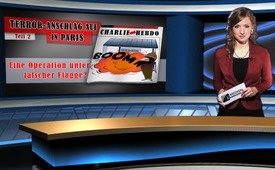 Terror attack on Charlie Hebdo in Paris Part 2 - A false flag operation?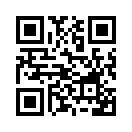 Terror attack on “Charlie Hebdo” in Paris (Part 2) - A false flag operation?

Thank you, studio Karlsruhe.  I also would like to welcome you heartily to our media commentary today about the terror attack in the editor’s office of the satirical newspaper Charlie Hebdo in Paris on the 7th of January 2015. In this second part of our series we’ll look into whether it was really an Islamic fundamentalist terrorist attack...Terror attack on “Charlie Hebdo” in Paris (Part 2) - A false flag operation?

Thank you, studio Karlsruhe.  I also would like to welcome you heartily to our media commentary today about the terror attack in the editor’s office of the satirical newspaper Charlie Hebdo in Paris on the 7th of January 2015. In this second part of our series we’ll look into whether it was really an Islamic fundamentalist terrorist attack.  Could it be that this was yet again, a false flag operation, as many commentators have already hinted?  The terror attack on the twin towers in New York, on September 11th 2001, is a classic example of a so-called false flag operation.  According to most experts and their countless studies and evidence, this operation was staged by the government and secret services, and then blamed on Islamic fundamentalists - first and foremost on Al Qaida.  Klagemauer TV already reported several times that this terror attack, consequently had as a result the so-called “fight against terror” which legitimizes until today some of the bloodiest wars ever and cost more than 1.7 million lives so far.  Now back to the question of whether there is evidence that the terror attack on “Charlie Hebdo” may have been a false flag operation?  The most conspicuous was the fact that the French investigators supposedly found the identity card of one of the presumed amok-shooters in the escape vehicle.  Following this the investigators promptly revealed the identities of the supposed perpetrators.  The suspects are two brothers, who supposedly had connections to a group in France that hired Jihad fighters for the war in Iraq. This looks very much like purposely placed evidence as has often been done in the case of other staged terror attacks.  Specifically this reminds us of the passport found, completely undamaged, after the 9/11 catastrophe, in the debris of the World Trade Center – a physical impossibility!  Still several other incon-sistencies come up concerning the brothers.  A witness that supposedly saw the two brothers describes them as “tall and dark”.  However according to his ID card the older brother is only 1 meter 69 tall.  His former lawyer described him in the French press as “Naive, little crook who likes Rap music and chasing girls”.  He was apparently not a definitive fundamentalist.  Not much is known about his younger brother except that he has no criminal record.  This description of the supposed perpetrators does not portend to the heavily armed, professional, killer-commando which in this case stormed the editor’s offices of the satire paper in Paris carrying out everything with precision and discipline within five minutes. Here at Kla-tv we’ve been receiving commentaries which assume that due to the professional level of the attack, it could likely have been carried out by military trained, secret service specialists.  Another inconsistency is revealed concerning the third supposed accomplice, who is accused of having driven the escape vehicle.  According to many testimonies however this person was not even in Paris at the time of the crime.  We refer also to the video clips from the site of the crime.  A short video shows how the amok-shooter fires at a policeman lying on the floor; however one sees no blood or wounds.  This might be the reason why the video was removed from YouTube under the pretext – I quote: because it goes against the YouTube guidlines - to shocking, to repulsive contents.”  We close with two further clues which reached us here at Kla-tv.  They probably give an explanation for why explicitly France should be “punished” with “terrorism” and incited against Islam.  First of all: in December 2014 the French parliament expressed their mutual recognition of Palestine as an autonomous State.  Already before the vote, Israel’s Prime Minister Netanjahu warned France. I quote: “The acknowledgment of a Palestinian State by France would be a grave mistake.”  Secondly: The French President Francois Hollande stood up against the US politics of sanctions against Russia.  I quote: “The sanctions have to be stopped if there is to be any progress made” Hollande said, referring to the planned summit meeting in the capitol city of Kazakhstan. 
 Ladies and Gentlemen, these were, until now, the most important counter-voices to the terror attack against the satirical newspaper Charlie Hebdo, in Paris.  These show other correlations and a different picture than what the western mainstream media is imparting.  Similarities to 9/11 are not to be overseen.  In that case it was according to numerous experts and their countless evidence, a false flag operation.  State organized terror was used to further certain goals.  Stay tuned in with us here at Kla-tv and experience daily more of the correlations and background information to current world issues.  Thanks for joining us today!from ddSources:http://alles-schallundrauch.blogspot.ch/2015/01/frankreich-wer-wind-sat-wird-sturm.html
http://www.ippnw.de/commonFiles/pdfs/Frieden/Body_Count_Opferzahlen2012.pdf
http://www.heise.de/newsticker/meldung/Terror-Anschlag-in-Paris-De-Maiziere-fuer-Loeschung-von-Youtube-Videos-2513252.html
http://www.iknews.de/2015/01/08/charlie-hebdo-die-neugeburt-des-klassenfeindes/
http://www.mahnwache-hamburg.de/2015/01/07/angriff-von-durch-frankreich-erschaffene-terroristen-auf-paris/
http://alles-schallundrauch.blogspot.ch/2015/01/die-offizielle-charlie-hebdo-story.htmlThis may interest you as well:#TerrorAttacks-en - attacks - www.kla.tv/TerrorAttacks-enKla.TV – The other news ... free – independent – uncensored ...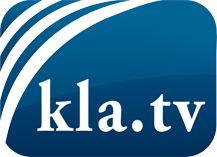 what the media should not keep silent about ...Little heard – by the people, for the people! ...regular News at www.kla.tv/enStay tuned – it’s worth it!Free subscription to our e-mail newsletter here: www.kla.tv/abo-enSecurity advice:Unfortunately countervoices are being censored and suppressed more and more. As long as we don't report according to the ideology and interests of the corporate media, we are constantly at risk, that pretexts will be found to shut down or harm Kla.TV.So join an internet-independent network today! Click here: www.kla.tv/vernetzung&lang=enLicence:    Creative Commons License with Attribution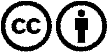 Spreading and reproducing is endorsed if Kla.TV if reference is made to source. No content may be presented out of context.
The use by state-funded institutions is prohibited without written permission from Kla.TV. Infraction will be legally prosecuted.